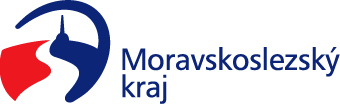 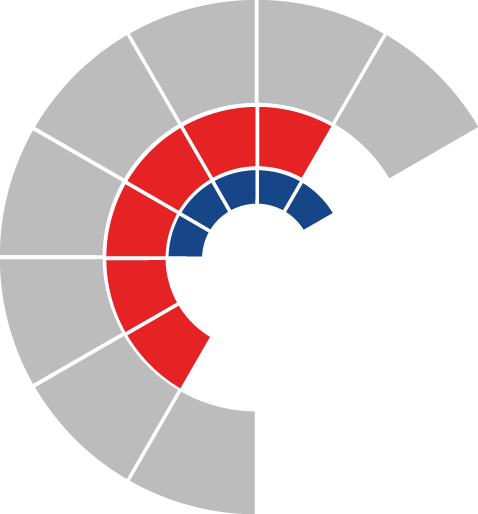 							Výbor sociální zastupitelstva kraje 										 Výpis z usneseníČíslo jednání:	13		Datum konání:	16. 8. 2022Číslo usnesení 13/134Výbor sociální zastupitelstva kraje1.  d o p o r u č u j e zastupitelstvu kraje  zřídit příspěvkovou organizaci kraje Domov pod Bílou horou, příspěvková organizace,  
IČO 17331633, se sídlem Záhumenní 562/16, 742 21 Kopřivnice, s účinností od 1. 1. 2023  d o p o r u č u j e zastupitelstvu kraje  vydat zřizovací listinu příspěvkové organizace Domov pod Bílou horou, příspěvková organizace, IČO 17331633, se sídlem Záhumenní 562/16, 742 21 Kopřivnice, s účinností od 1. 1. 2023 Za správnost vyhotovení: Bc. Peter HančinV Ostravě dne 16. 8. 2022Ing. Jiří Carbolpředseda výboru sociálního